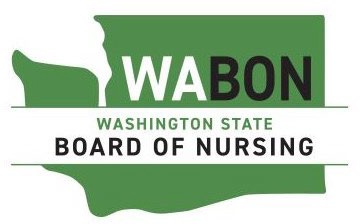 Approved Professional Vocational Relationships CoursesThe following is a list of the Washington State Board of Nursing approved Professional Vocational Relationships (PVR) courses. A PVR course is required for RN nursing students approved to take the National Council Licensing Examination for Practical Nurses (NCLEX-PN) and for internationally educated nurses who are requesting approval to take the NCLEX-PN exam.SchoolContactGrays Harbor CollegeKaren Carriker 360-538-4244karen.carriker@ghc.eduLower Columbia CollegeElizabeth Hoff360-442-2602ehoff@lowercolumbia.edu Walla Walla Community CollegeBecky Manderscheid 509-527-4240rebecca.manderscheid@wwcc.eduWashington State UniversityProgram Coordinator Nursing.profdev@wsu.edu 509-324-7332Wenatchee Valley CollegeImelda Barragan 509-682-6660ibarragan@wvc.edu